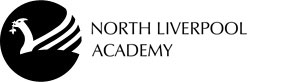 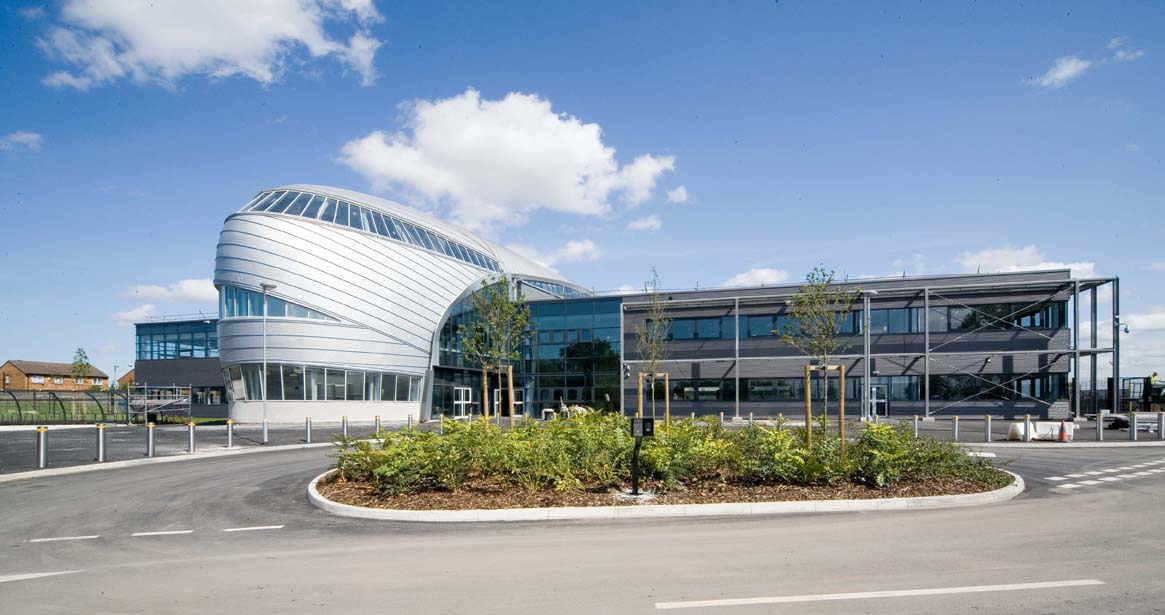 “A place for everyone…to work and succeed!”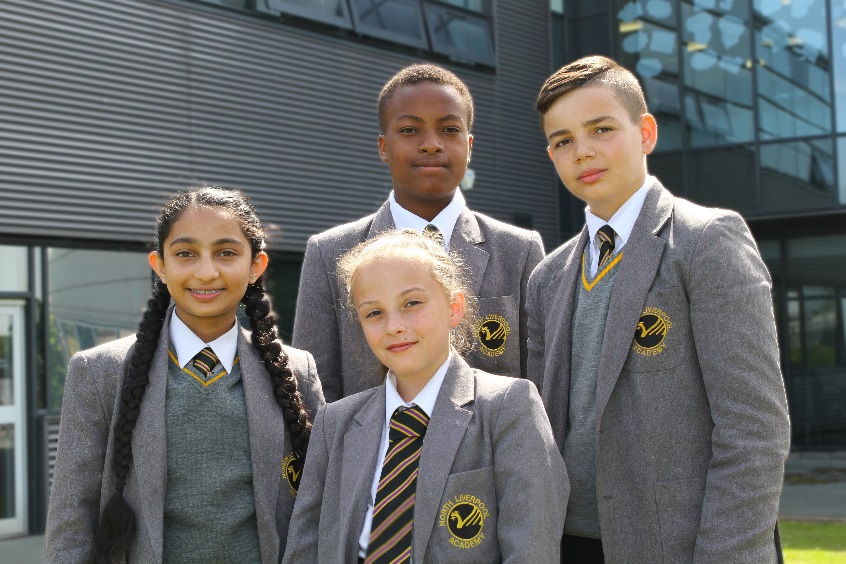 Welcome from the Principal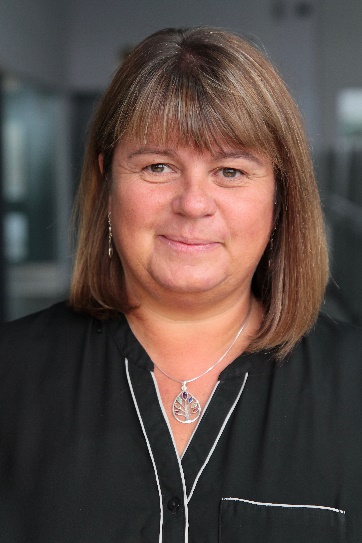 We live in exciting times – our great city of Liverpool is currently undergoing an amazing renaissance, with new jobs, investment and opportunities. We are proud to tell you that North Liverpool Academy is also undergoing its own renaissance. Our most recent Ofsted inspection has graded us as a ‘good’ school in all areas. Our exceptional academic results and reputation continue to confirm us as one or the fastest improving schools in Liverpool.NLA lies at the heart of the local community. It is our task to prepare our young people for the exciting challenges and opportunities ahead. Our curriculum inspires a lifelong passion for learning and equips our students with the confidence and skills to take advantage of the tremendous opportunities on our doorstep and further afield.Our ethos and core values are built around a culture of enjoyment and achievement. We believe that when joining our team as a student, parent, member of staff or a member of the local community, by embracing our values of high aspiration, transformational experience, community engagement and excellent achievement we will deliver outstanding educational outcomes for all.We believe it is our job to ensure that our students take pride in all they do and graduate from North Liverpool Academy with the confidence to take on the competitive and ever-changing world around us. This is a truly exciting time for the North Liverpool Academy as we establish a world class academy with excellence for personal development, leadership, teaching and learning.If you have any questions, would like a conversation or if you wish to come and see the outstanding work happening across our academy please feel free to contact us.Emily VernonPrincipal		History of NLANorth Liverpool Academy opened in 2006 as one of the first Academies in the country and has benefitted from the various advantages that brings. The Academy is well resourced both in terms of facilities and staff. It is housed in a superbly equipped building, erected in 2009 and enjoys an excellent reputation within the local community.The TrustNorthern School Trust is a not-for-profit education charity. It is a well-developed MAT (Multi-Academy Trust) held in high regard by the DFE. There are currently four schools in the Trust including an innovative Studio School and a Life Sciences UTC in the centre of Liverpool and a UTC based in Wigan.The Trust is proud of its collaborative way of working and is developing into a nationally recognised and trusted academy sponsor with an excellent reputation. The Trust has a wide range of expertise and specialised experience to call upon, having access to the FE, University, private and voluntary sectors as well as partner schools and consultant expertise drawn from across the UK.The Trust has a central team that provides best value and an efficient service delivery in areas of HR, Finance, Enterprise & Marketing, Governance, Strategic ICT Development, Data and Facilities Management to all NST schools.Latest OfstedNorth Liverpool Academy’s recent Ofsted inspection rated the school officially as a Good School, along with the improving trend in academic results confirms the school as one of the most improved in Liverpool.  Ofsted recognised the significant improvements and achievements made as well as the aspirational ambition of the academy. The inspectors praised the “highly effective leadership, clear vision, high standards” and “strong ambition” and emphasised that “the schools is well placed to continue improving”.Rated Good across the board, inspectors said that: “Pupils enjoy their learning and have positive relationships with one another and their teachers.”“Pupils behave well in lessons and take pride in their work”The report also praised the Sixth Form saying: “It is effectively led and consequently has improved since the last inspection. Outcomes are good because students are taught well. When they leave, an increasing number of students move on to University courses, further education, employment and training” showing a sustained picture of improvement.Latest resultsKey Stage 42018 Exam Results – InvalidatedAttainmentOur Attainment 8 score is 41.459.5% of pupils achieved a 4 or above in one of the English GCSEs51.8% of pupils achieved a 4 or above in GCSE Maths and in one of the English GCSEs30.4% of pupils achieved a 5 or above in GCSE Maths and GCSE English58.9% of pupils gained a grade 4 or above in GCSE MathsProgressOur Progress 8 score is -0.16Our Maths Progress 8 score is -0.04Our English Progress 8 score is -0.63Destinations96% of students from this cohort have continued to be in education or training, or move on to employment at the end of 11 to 16 studyKey Stage 5 Value added by qualification category.*Figures taken from SISRA Analytics and currently in-validated*This is currently only available for A level and Applied General qualifications; this will be updated January 2018 when national data is released. The Progress Measure for A level results is -0.20The Progress Measure for Applied General qualifications is -0.56Average grade by qualification category*Figures taken from SISRA Analytics and currently in-validatedThe average grade that students achieve in A level qualifications is D+The average grade that students achieve in Vocational qualifications is Distinction-The average grade that students achieve in Applied General qualifications is Distinction-The average grade that students achieve in Technical level qualifications is D-Progress in English and Maths (from Key Stage 4)*Figures taken from SISRA Analytics and currently in-validatedThe Progress measure for English Level 2 qualification is 1.06The Progress measure for Maths Level 2 qualification is 0.06Retention86% of students in Year 12 2016/17 have progressed to Year 13 in 2017/18Key stage 5 destinations75.6% of students in Year 13 in 2017/18 now attend university or college12.8% of students in Year 13 in 2017/18 are now in full-time employment5.1% of students in Year 13 in 2017/18 are now in an Apprenticeship93.5% of students continue in education or training, or move on to employment at the end of 16 to 19 studyKey stage 4 destinations *This data is in-validated at present, and will be updated on publication of the September Guarantee For the academic year 2017/18, 92.1% of students continue in education or training, or move on to employment at the end of 11 to 16 studyCharter Mark & AchievementsFlagship Inclusion MarkLeadership Academy AwardSainsbury’s School Sports Mark GoldCareer Connect Quality AwardsHealthy Schools AwardOur Amazing Facilities:North Liverpool Academy moved into a purpose built state of the art building in September 2009 and has the following outstanding facilities to name a few:7 Technology classrooms13 state of the art Science classrooms which are fully supported by 2 full-time Science TechniciansOutstanding Drama Theatre which includes movable walls and bleacher seating to accommodate 220High quality dance studio with 2 designated teaching spacesMusic practice and performance roomsDesignated sixth form provision with LRC, classrooms and space for study or researchLibraryICT facilities including banks of I-Pads, Chromebooks and laptopsMulti-purpose media suiteTeaching & learning hubSports hall and fully equipped Gym and Fitness CentreFull size Astro pitchOn site Scoot 66 Scooter supplies shopSecure car parking with spaces for up to 140 cars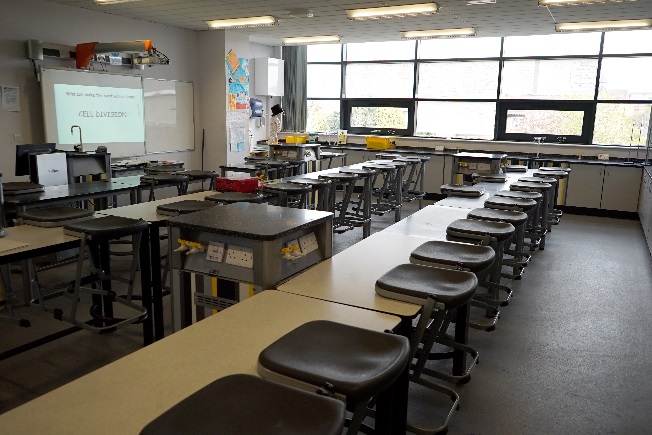 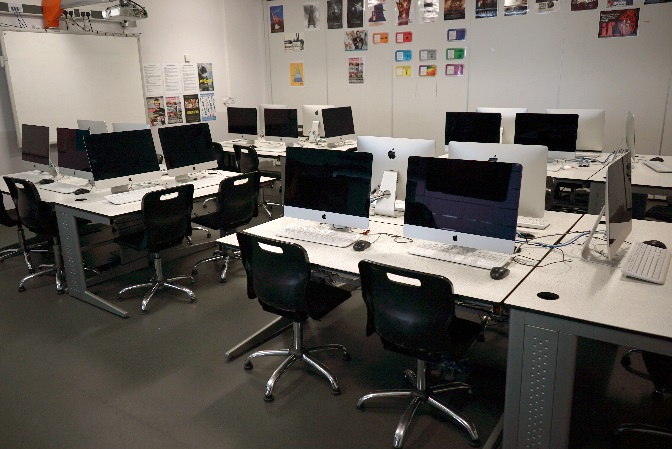 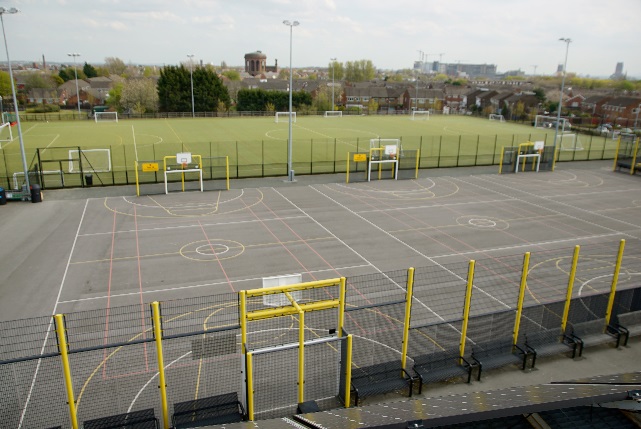 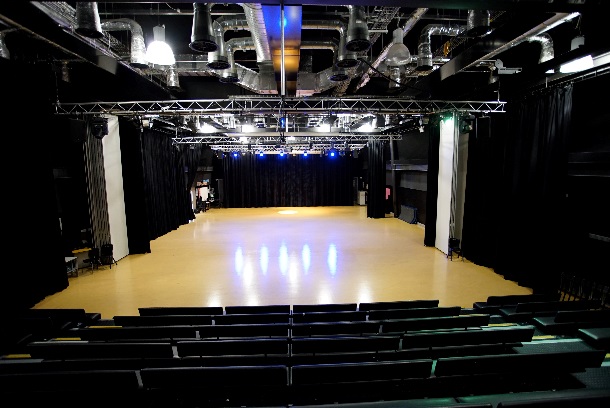 So why choose North Liverpool Academy?All StaffExcellent opportunities for advancement & promotionBespoke training as part of our talent management programme and online accredited CPD coursesWell lead and managed teamsInclusive induction programmeDesignated reprographics support & ICT helpdeskPay related benefits such as Childcare vouchers and Cycle to Work schemeProactive approach to mental health and wellbeing including a supportive HR Department who can provide access to wellbeing services such as Counselling & Occupation HealthFree on-site secure parkingFree access to Fitness suiteComplementary tea & coffee facilitiesDuke of EdinburghExtended opening hours to promote a better quality of work/life balanceTeachersFast track UPS/Leadership progressionMain scale teachers have a minimum 15% timetabled PPA timeTraining and support for middle or emerging leaders and access to NPQML/SL programmesComprehensive NQT/School Direct/Teach First programmePaid Development post opportunitiesSupport Staff35 days paid annual leaveSupport for staff wishing to progress into teaching through School DirectMembership into the local Government pension scheme, where we as employers pay an additional 11% of contributionsTime off in lieu when availableNon contractual discretionary leave during school closure periodsDear Applicant,Thank you for requesting further details about the position of Learning Support Assistant (EAL). This is an exciting opportunity to join a growing department, that is passionate and devoted to the continued improvement of the progress and prospects for all of the students in our care, whilst systematically enhancing the cultural environment of the school.The department currently consists of 2 members of staff, an EAL Coordinator and an EAL support assistant. We consistently strive to improve our knowledge and understanding of English as an additional Language as well as our strategies for teaching these key students within our school community, so the opportunities for CPD are vast within the academy.As an EAL LSA you will play an important role in supporting the learning of a range of students of varying background and levels of English language. With over 40 different first languages within North Liverpool Academy, this role promises to be diverse, enriching but most of all rewarding.As an EAL LSA you would be supporting the literacy for our EAL learners, using a range of strategies to meet their complex and individual needs. You will assess EAL students’ initial language level using the established assessment methods and implement the required intervention to support students learning.
You would be joining a hardworking and well-respected team who work within a wider staff of supportive, friendly colleagues.
Should you have any questions, if you wish to discuss the position further or if you would like to visit the Academy prior to your application, please feel free to contact me either by email r.bailey@northliverpoolacademy.co.uk or by telephone.I look forward to receiving your application.Rebecca BaileyEAL Coordinator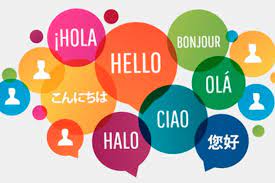 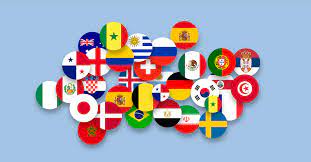 JOB DESCRIPTIONDATE:  April 2021The Academy is committed to the safeguarding of its students and the promotion of the welfare of children and young people and expects all staff and volunteers to share this commitment.Liverpool and Mersey regionWhether you are a native to Merseyside or looking at relocating, it’s clear that Liverpool and Merseyside as a whole has a lot to offer. Being European Capital of Culture in 2008 it’s evident why.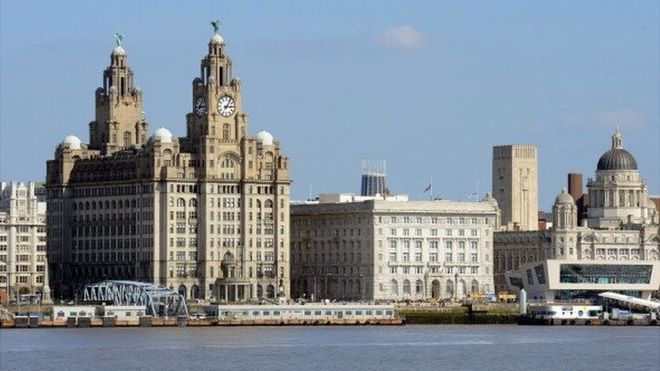 Here in Liverpool, there is something for everyone to enjoy, whether it’s visiting one of the many museums for a spot of history and culture, to experiencing a taste of the orient – Liverpool has the biggest Chinese arch outside of mainland China!Here are some other reasons to enjoy our City2 amazing CathedralsAmazing parks and gardens 2 top premier league football clubs – both of which are located within walking distance of the AcademyHouse prices in the North West are far cheaper than anywhere else in the UKExcellent transport linksTop tourist attractionsFantastic range of shopping, restaurants and nightlifeWhy not visit www.visitliverpool.com to see why Liverpool is great! 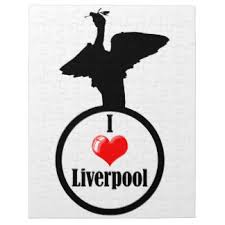 Post Title:Learning Support Assistant (EAL)Purpose:To develop and secure the implementation of provision for students with English as a second languageTo support individual students and groups of students with EAL to access learningTo provide support to teachers in enabling EAL students to learnReporting to:SENDCO/EAL CoordinatorLiaising with:Teaching staff, other student support, students services staffWorking time:37 hours per week – Term/TimeSalary:NJC Point 5 £19,312 (pro-rata as term time only)Qualifications/experience required:The ability to speak Polish or another language is desirable.Experience in teaching English as an additional language or literacy would be an advantage.An ESOL or TEFL qualification would also be desirable.MAIN (Core) DUTIESMAIN (Core) DUTIESMain tasksUnder the direction of the EAL Coordinator and SENDCO and working in collaboration with Progress Leaders and Curriculum Leaders secure appropriate provision for the academy’s EAL students:by supporting learning through in-class support under the direction of the EAL Coordinator.Work within the EAL programme as directed by EAL CoordinatorAssist with the delivery of English language by teaching and non- teaching staff to support students with English as an additional language to develop their acquisition of the English language. Liaise with all staff to ensure EAL students are supported, Develop knowledge and keep abreast of external strategies on EAL support and national initiatives.Play a role in developing a learning environment and curriculum that recognises values and enhances cultural and linguistic diversity, promoting an anti-discriminatory ethos, implementing school policy to meet the learning needs of students with English as an additional language.Work with the SENDCO and EAL Coordinator to develop the confidence and skills of teaching and support staff to manage and provide an effective and improving EAL programme.Make use of appropriate opportunities such as co-ordinators handbooks, open learning materials, EAL associations and other relevant networksby withdrawing students for support on any aspect of learning or organising learning when directed by EAL Coordinatorin preparing materials and resources to support learning.in record keeping and evidence gathering to support the knowledge of students.by ensuring that students behave in accordance with academy policy and reporting any such breaches that cannot be dealt with under your competencyInformation managementto support and contribute to the keeping records on students as requested responsible for data entry on students as requested and use it to inform future planning As a team memberTo work within the team and to have an understanding and working knowledge of others roles to enable support across the team at times of critical workload To promote teamwork and work with others to ensure effective working relationships.To participate in the Academy's Professional Development Review process both in terms of self and other staff as appropriate.To participate in collaborative planning teams with relevant members of staffQuality Assurance:To participate in the Academy quality assurance policies and a whole Academy approach to self-assessment Communications:To develop and implement effective communication systems and procedures.To communicate and refer any relevant incidents to relevant partiesMarketing:To ensure the promotion of a welcoming environment to students, visitors and callers.To contribute to the creation of an engaging and purposeful learning environment by displaying students’ work and assessment for learning informationHealth and SafetyTo ensure that all students in your care are safeTo have an understanding of child protection and the actions you must take in given circumstances and the reporting proceduresCorporate Responsibility:To actively promote the Academy's corporate policies, eg Health & Safety Policy and Equal Opportunities, etc.Training:To continue one's own personal development in relevant areas.To actively engage in, take advantage of opportunities for and contribute to Continuing Professional DevelopmentOTHER SPECIFIC DUTIESTo support the Academy Mission Statement and ethos.All support staff posts have the following tasks added as appropriateExam invigilation, Lunch supervision, AM/PM registration, after school clubs, break dutiesThis post is subject to the enhanced level of DBS disclosure.This job description is current at the date shown but in consultation with you may be changed by the Principal to reflect or anticipate changes in the job commensurate with the salary and job title.OTHER SPECIFIC DUTIESTo support the Academy Mission Statement and ethos.All support staff posts have the following tasks added as appropriateExam invigilation, Lunch supervision, AM/PM registration, after school clubs, break dutiesThis post is subject to the enhanced level of DBS disclosure.This job description is current at the date shown but in consultation with you may be changed by the Principal to reflect or anticipate changes in the job commensurate with the salary and job title.